Curriculum Vita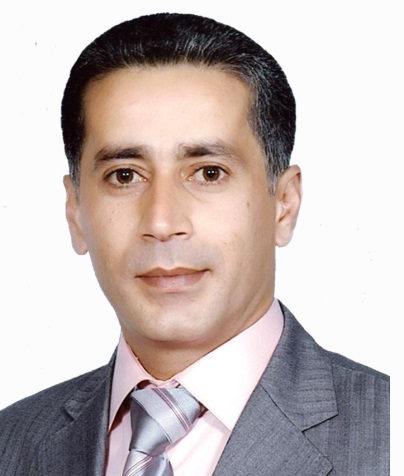 Personal informationFull Name:	Dr. Khalid Ismail SaleemAcademic title:	Lecturer Teaching at University:     since 1999Number of years working as university teacher:	21 YearsUniversity:	DuhokCollege: 	Agricultural Engineering Sciences Department:	ForestryPhone no. : 00964-750-4714078E-Mail:         khalid.ismail@uod.ac Education and Academic certificatesCertificate	Specialization/department	University	Country 	Year grantedBachelors:	Plant Production			 Duhok             Iraq                 1996Master:        Rangeland Management	            Duhok              Iraq 	    1999PhD:	          Rangeland Management	            Duhok	   Iraq 	                2011Academic Scientific titleAcademic Scientific title       Year granted	  Place   	             Country     Assistant lecturer:	                1999              	Duhok  University	    Iraq	 Lecturer:	                            2011	           Duhok  University	    Iraq	 Committee membership:                          Forestry department committeeLanguage qualificationLanguage	Mother tongue	           Very good	         GoodKurdish:	                      √		Arabic:		                                          √	English:			                                                          √Teaching at UniversityRangeland Management:                  Postgraduate       Forestry departmentAcademic Debates:                             First Stage             Forestry departmentRangeland Management:                  Third stage            Forestry department Numbers of Defending sessions of postgraduate students:                       3Published research:                          2Union Membership: Kurdistan Agricultural Engineering Union:        since 1996Kurdistan Universities’ teachers:                        since  2010Kurdistan teachers Union:                                    since 2000